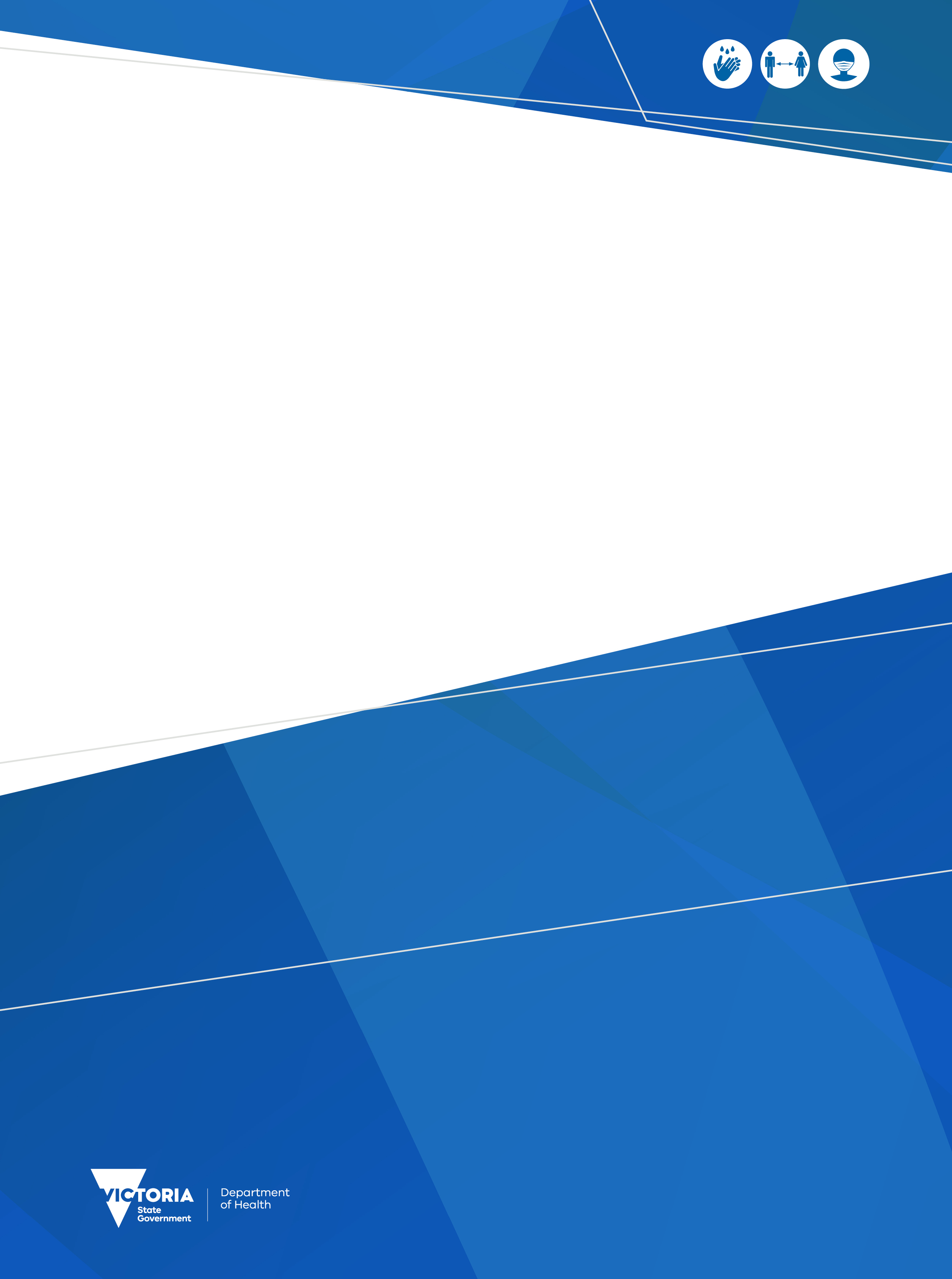 BackgroundThis document describes the ‘Testing Requirements Policy’ regarding the types of COVID-19 tests for cohorts covered by the Pandemic (Quarantine Isolation and Testing) Order.This document may be amended from time to time by the Secretary of the Department of Health. Testing Requirements* The Department of Health can be notified via the COVID-19 Positive Rapid Antigen Test Self-Reporting Form online at https://dhvicgovau.powerappsportals.com/rapid-antigen-test or call centre on 1800 675 398.**The COVID-19 rapid antigen test procedure means if a person completed a COVID-19 rapid antigen test:the person must undertake a second COVID-19 rapid antigen test as soon as possible if the person receives an invalid test result from the first COVID-19 rapid antigen test, such that it is not possible to conclude that the result is a negative test result; andif the result of the second COVID-19 rapid antigen test is invalid such that it is not possible to conclude that the result is negative, the person must complete a COVID-19 PCR test within 24 hours and remain in self-quarantine until the person receives a negative test result.Coronavirus (COVID-19)Testing Requirements Policy28 July 2022Version 6.0OFFICIALClassificationMandatory Testing RequirementsClose contact Close contact self-quarantining for 7 days (with symptoms)A close contact with COVID-19 symptoms must undertake a COVID-19 rapid antigen (RA) test upon symptom onset. Should the RA test return a positive result, a close contact must notify the Department of Health* of the result as soon as possible (if positive, the person becomes a probable case). If the result is negative, the close contact must undertake a RA test on the sixth day of the seven-day self-quarantine period.It is recommended that a close contact undertake a RA test on three other days between the first and sixth day of self-quarantine (at least 24 hours apart).If the close contact is unable to access a RA test, they must undertake a COVID-19 PCR test instead.Symptomatic close contacts can proceed to a PCR if requested. 
Note: this should be in accordance with the COVID-19 rapid antigen test procedure**.Close contact self-quarantining for 7 days (without symptoms)A close contact without COVID-19 symptoms must undertake a RA test on the first and sixth day from when they are required to self-quarantine. Should the RA test return a positive result, a close contact must notify the Department of Health* of the result as soon as possible (if positive, the person becomes a probable case)It is recommended that a close contact undertake a RA test on three other days between the first and sixth day of self-quarantine.If the close contact is unable to access a RA test, they must undertake a COVID-19 PCR test instead.Note: this should be in accordance with the COVID-19 rapid antigen test procedure**.Close contact undertaking daily surveillance testing instead of self-quarantineA close contact who is electing to undertake surveillance testing instead of self-quarantine, must undertake five COVID-19 rapid antigen tests, in each 24-hour period, during the period commencing from the date the person became a close contact until the date the close contact’s period of self-quarantine would have ended.A close contact can request a PCR test and must self-quarantine while they are awaiting results of a PCR test. If a close contact develops symptoms at any time during their household contact period, they are recommended to undertake a RA test as soon as possible and isolate until symptoms resolve. Symptomatic close contacts can proceed to a PCR if requested. 

Note: A close contact opting to undertake surveillance testing in lieu of self-quarantine must follow all other requirements such as:wear a mask indoors when outside of their homedo not visit hospitals or care facilitiesnotify their employer or education facility.Note: A PCR test represents a point in time diagnosis. A close contact must still use a RA test for 5 days of the contact period, or isolate for 7 days, even if undertaking a PCR test and receive a negative result.By undertaking regular RA tests, a close contact is able to undertake most ordinary activities whilst still monitoring for COVID-19, given the likelihood of continuous exposure in a household during this timeframe. Note: this should be in accordance with the COVID-19 rapid antigen test procedure**.Social contact(Includes contacts in workplaces and social settings)A social contact must undertake a RA test or a PCR test (if there are no RA tests available) if experiencing COVID-19 symptoms and self-quarantine until they are notified of a negative result, or for seven days post-test, whichever is earlier.Should the RA test return a positive result, a social contact must notify the Department of Health* of the result as soon as possible (if positive, the person becomes a probable case).Note: this should be in accordance with the COVID-19 rapid antigen test procedure**.ClassificationRecommended TestingInternational arrival(Includes aircrew, maritime crew, and passengers)An international arrival is recommended to undertake a COVID-19 test within 24 hours of arrival in Victoria. Note: An asymptomatic international arrival undertaking a test, should undertake a RA test not a COVID-19 PCR test.An international arrival should undertake a RA test if experiencing COVID-19 symptoms and can request a PCR if a RA test is unavailableNote: this should be in accordance with the COVID-19 rapid antigen test procedure**.Social contact (includes contacts in workplaces and social settings)A social contact without COVID-19 symptoms is strongly recommended to undertake daily RA testing for five days following notification that they are a social contact.Should the RA test return a positive result, a social contact must notify the Department of Health* of the result as soon as possible (if positive, the person becomes a probable case).Note: this is in accordance with the COVID-19 rapid antigen test procedure.**Symptomatic person in the community or a workplace (not a close contact or social contact) A person in the community or a workplace (who is not a close contact or social contact) who is experiencing COVID-19 symptoms is recommended to undertake a RA test or a COVID-19 PCR test as soon as possible after symptom onset, and self-quarantine until they receive a negative result or for seven days post-test, whichever is earlier.Should the RA test return a positive result, they must notify the Department of Health* of the result as soon as possible (if positive, the person becomes a probable case). A confirmatory PCR test is not required.Note: this should be in accordance with the COVID-19 rapid antigen test procedure**.Asymptomatic person in the community (not a close contact or social contact)An asymptomatic person is a person in the community (who is not a close contact or social contact) and is not experiencing COVID-19 symptoms.

Should a RA test return a positive result, an asymptomatic person in the community must notify the Department of Health* of the result as soon as possible (if positive, the person becomes a probable case).It is recommended for an asymptomatic person in the community to confirm a positive RA test with a COVID-19 PCR test if they have received two positive RA test results on two consecutive days.Note: this should be in accordance with the COVID-19 rapid antigen test procedure**.